Р Е Ш Е Н И Е №31СОВЕТА НАРОДНЫХ ДЕПУТАТОВ МУНИЦИПАЛЬНОГО ОБРАЗОВАНИЯ «ВОЧЕПШИЙСКОЕ СЕЛЬСКОЕ  ПОСЕЛЕНИЕ»              24.01.2022г                                                                                  а.ВочепшийО внесении изменений и дополнений в решение Совета народных депутатов муниципального образования «Вочепшийское сельское поселение» №89 от 12.11.2019г. «Положение о земельном налоге на территории муниципального образования  «Вочепшийское сельское поселение»».     В силу признания утратившими силу положений ст.387, 397 НК РФ, которыми на представительные органы муниципальных образований возлагались полномочия по установлению срока уплаты земельного налога налогоплательщиками-организациями, Федеральным законом от 29.09.2019г. № 325-ФЗ, Совет народных депутатов муниципального образования «Вочепшийское сельское поселение» РЕШИЛ:1. Пункты 2, 3, 4 решения СНД МО «Вочепшийское сельское поселение» от 11.08.2021г. № 216 «Об установлении земельного налога»  исключить.	2. Разместить настоящее решение на официальном сайте муниципального образования «Вочепшийское сельское поселение»:  вочепший.рф.2. Решение вступает в силу и распространяется на правоотношения, возникшие с 01 января 2021 года.Председатель Совета народных депутатовМО «Вочепшийское  сельское поселение»                                                         Кушу Р.Р.Глава   МО « Вочепшийскоесельское поселение»                                                                                             А.В. Тхазфеш                                                                             МУНИЦИПАЛЬНЭ ГЪЭПСЫГЬЭ ХЪУГЪЭ «ОЧЭПЩЫЕ КЪОДЖЭ ПОСЕЛЕНИЙ» НАРОДНЭ ДЕПУТАТМЭ ЯСОВЕТ»385274  къ. Очэпщый, ур.Лениныр, 47факс/тел.9-76-16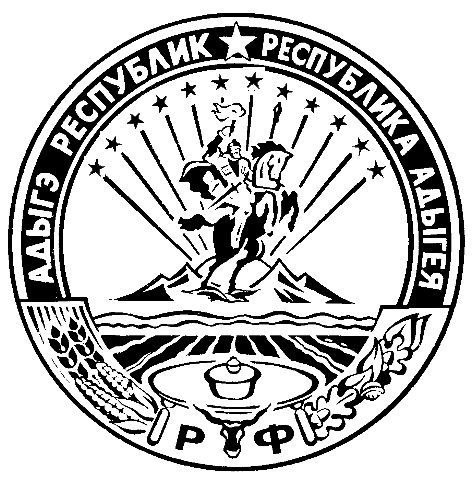 СОВЕТ НАРОДНЫХ ДЕПУТАТОВ МУНИЦИПАЛЬНОГО ОБРАЗОВАНИЯ «ВОЧЕПШИЙСКОЕ СЕЛЬСКОЕ ПОСЕЛЕНИЕ»385274. Вочепший,ул.Ленина,47факс/тел.9-76-16